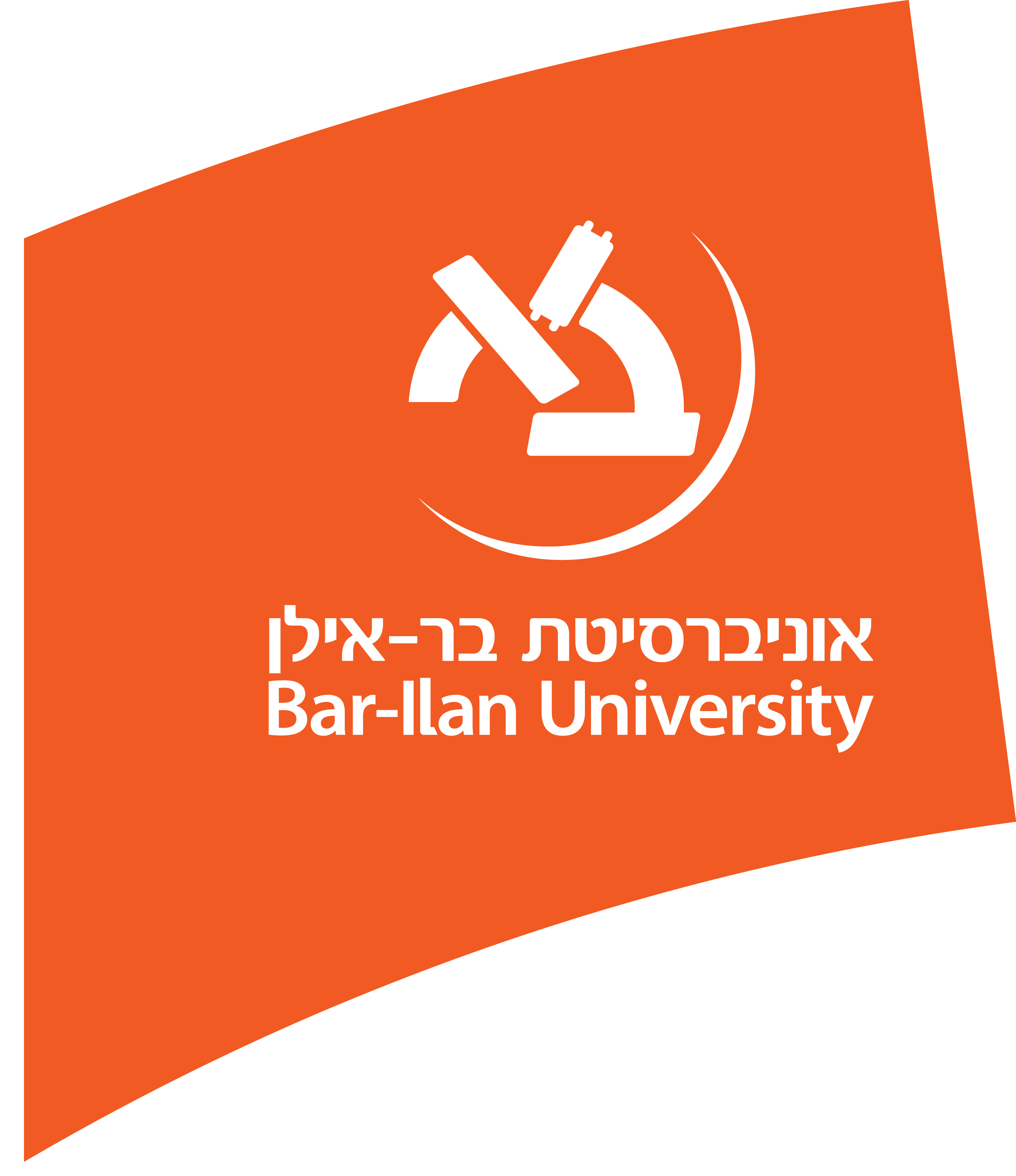 אגר- LBLuria Agarhttp://himediadownloads.com/MSDS/M557.pdfמשרד החינוך, המזכירות הפדגוגית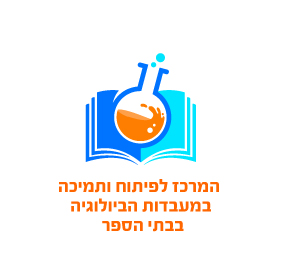  הפיקוח על הוראת הביולוגיההמרכז לפיתוח ותמיכה במעבדות הביולוגיה בבתי הספרהפקולטה למדעי החברהבית הספר לחינוךע"ש פרופ' פ. חורגיןFaculty of Social SciencesThe Pinchas ChurginSchool of Education